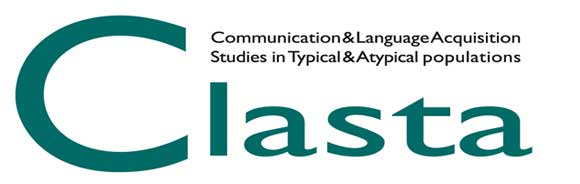 GIORNATE CLASTA – XII EDIZIONEISTRUZIONI PER L’INVIO DEGLI ABSTRACTGli abstract relativi a presentazioni orali e poster dovranno essere inviati a giornateclasta@gmail.com entro l’11 aprile 2022 in formato .doc, formattati in carattere Times New Roman, corpo 12, allineato a sinistra (UTILIZZARE IL FORM DI SEGUITO ALLEGATO). Nessun editing verrà effettuato da CLASTA.Ogni partecipante può inviare non più di due contributi e può comparire come primo/a autore/rice in un solo contributo. Il primo autore/la prima autrice deve essere regolarmente iscritto/a alle Giornate CLASTA.Nell’abstract vanno indicati: il titolo del contributo scientifico; il nome e cognome di ogni autore/rice; l’affiliazione (senza riportare l’indirizzo).Il testo dell’abstract non deve superare i 2500 caratteri (spazi inclusi) e deve essere strutturato nei seguenti paragrafi:Introduzione: presentazione del problema e degli obiettivi dello studio;Metodo: nel caso di una ricerca empirica occorre presentare la descrizione dei partecipanti, del disegno (fattori controllati e variabili misurate) e delle tecniche di analisi dei dati; nel caso di un contributo teorico, o di una rassegna, occorre riportare la tipologia e l’estensione dei materiali consultati;Risultati: resoconto dei principali risultati ottenuti, anche se preliminari (non risultati attesi);Conclusioni: implicazioni teoriche e/o applicative dei risultati conseguiti;Riferimenti bibliografici (max 3 riferimenti).Si possono inviare anche contributi rivolti alla presentazione di nuovi strumenti di valutazione e/o programmi di trattamento.Abstract, slides per presentazioni orali e/o poster possono essere in lingua italiana o in lingua inglese.Gli abstract accettati a seguito della procedura peer review saranno pubblicati sul sito www.clasta.org.Nel Form per l’invio degli abstract andrà indicata la preferenza per la modalità di presentazione orale o a poster che il Direttivo terrà in considerazione, per quanto possibile, ai fini della definizione del programma. Eventuali modifiche rispetto alla modalità indicata verranno comunicate all’autore/autrice.La presentazione del lavoro, una volta accettato, è subordinata al pagamento della quota d’iscrizione alle Giornate o della quota di iscrizione a CLASTA da parte del primo autore/della prima autrice.MODALITÀ DI ISCRIZIONE E QUOTEL’iscrizione alle Giornate può avvenire esclusivamente tramite il sito www.clasta.org, secondo le modalità ivi descritte. Il pagamento della quota dovrà avvenire mediante bonifico bancario; al momento dell’iscrizione occorrerà inviare, tramite il sito, la ricevuta del pagamento effettuato.L’iscrizione dà diritto a partecipare ai lavori scientifici del convegno e a scaricare gli abstract dal sito CLASTA.L’iscrizione alle Giornate CLASTA, secondo le istruzioni riportate nel sito www.clasta.org, è gratuita per i/le soci/e in regola con la quota associativa per il 2022: 60 euro (strutturati/e, professionisti/e), 30 euro (studenti/esse, dottorandi/e, specializzandi/e, assegnisti/e, giovani in formazione).Il costo dell’iscrizione alle Giornate CLASTA per i/le non soci/e è di: 60 euro (strutturati/e, professionisti/e), 30 euro (studenti/esse, dottorandi/e, specializzandi/e, assegnisti/e, giovani in formazione). FORM PER L’INVIO DEGLI ABSTRACTTitolo del contributoNome e Cognome di ogni autore/autriceAffiliazione di ogni autore/autrice (senza riportare l’indirizzo)Indirizzo e-mail di ogni autore/autriceIntroduzione: (presentazione del problema e degli obiettivi dello studio)Metodo: (nel caso di una ricerca empirica: presentare la descrizione dei partecipanti, del disegno - fattori controllati e variabili misurate - e delle tecniche di analisi dei dati; nel caso di un contributo teorico o di una rassegna: riportare la tipologia e l’estensione dei materiali consultati)Risultati: (resoconto dei principali risultati ottenuti, anche se preliminari; non risultati attesi)Conclusioni: (implicazioni teoriche e/o applicative dei risultati conseguiti)Bibliografia: (max. 3 riferimenti bibliografici)Indicare la preferenza:presentazione a posterpresentazione orale